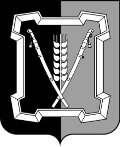 СОВЕТ  КУРСКОГО  МУНИЦИПАЛЬНОГО  РАЙОНАСТАВРОПОЛЬСКОГО КРАЯРЕШЕНИЕО проекте решения совета Курского муниципального района Ставропольского края «О внесении изменений и дополнений в Устав Курского муниципального района Ставропольского края»В соответствии со ст. 52 Устава Курского муниципального района Ставропольского края, Положением о порядке организации и проведения публичных слушаний в Курском муниципальном районе Ставропольского края, утвержденным решением совета Курского муниципального района Ставропольского края от 03.07.2014 г. № 122, совет Курского муниципального района Ставропольского края РЕШИЛ:1. Обнародовать прилагаемый проект решения совета Курского муниципального района Ставропольского края «О внесении изменений и дополнений в Устав Курского муниципального района Ставропольского края» до 25 мая 2017 года путем размещения его текста на информационных стендах, расположенных в здании администрации Курского муниципального района, в зданиях администраций сельских поселений района и в центре правовой информации МУ «Межпоселенческая центральная библиотека» Курского муниципального района, на официальном сайте администрации Курского муниципального района  (курский-район.рф), в разделе  «Совет», подразделе «Публичные слушания».   2. Назначить публичные слушания по прилагаемому проекту решения совета Курского муниципального района Ставропольского края «О внесении изменений и дополнений в Устав Курского муниципального района Ставропольского края» на 29 июня 2017 года, в 10-00 часов, в зале заседаний администрации Курского муниципального района, по адресу: ст. Курская, пер. Школьный,12.3. Установить, что учету подлежат предложения, поступающие в письменном виде от граждан, проживающих на территории Курского муниципального района, достигших 18 лет, в совет Курского муниципального района Ставропольского края до 28 июня 2017 года по адресу: ст. Курская, пер.Школьный,12. (кабинет № 401, тел. 6-28-51). 4. Заключение о результатах публичных слушаний подлежат обнародованию в срок до 03 июля 2017 года путем их размещения на информационных стендах расположенных в здании администрации Курского муниципального района, в зданиях администраций сельских поселений района и в центре правовой информации МУ «Межпоселенческая центральная библиотека» Курского муниципального района, а также на официальном сайте администрации Курского муниципального района, (курский-район.рф) в разделе  «Совет», подразделе «Публичные слушания».5. Назначить ответственной за проведение публичных слушаний комиссию совета Курского муниципального района Ставропольского края по социальной политике, местному самоуправлению, правопорядку, работе с общественными и религиозными организациями.6. Настоящее решение вступает в силу со дня его обнародования. Председатель совета Курскогомуниципального района  Ставропольского края                                                                      Ю.М.БондаревПриложение 1к решению совета Курскогомуниципального районаСтавропольского краяот 23 мая 2017 г. № 363 ПРОЕКТ РЕШЕНИЯО внесении изменений и дополнений в Устав Курского муниципального района Ставропольского краяРуководствуясь Федеральным законом «Об общих принципах организации местного самоуправления в Российской Федерации» от 06.10.2003 N 131-ФЗ с внесенными в него изменениями Федеральным  законом РФ от 03.04.2017 N 64-ФЗ,   Законом Ставропольского края от 2 марта 2005 г. № 12-кз «О местном самоуправлении в Ставропольском крае»совет Курского муниципального района Ставропольского краяРЕШИЛ:1. Внести в Устав Курского муниципального района Ставропольского края, принятый решением совета Курского муниципального района Ставропольского края от 31.05.2013 г. № 53 следующие изменения и дополнения:          1.1. Статью 9 дополнить пунктом 14.1 следующего содержания:«14.1) участие в профилактике терроризма и его идеологии и экстремизма, а также в минимизации и (или) ликвидации последствий проявлений терроризма и экстремизма на территории муниципального района;».1.2. Часть 6 статьи 25 изложить в следующей редакции:«6. Глава муниципального района должен соблюдать ограничения, запреты, исполнять обязанности, которые установлены Федеральным законом от 25 декабря 2008 года № 273-ФЗ «О противодействии коррупции», Федеральным законом от 3 декабря 2012 года № 230-ФЗ «О контроле за соответствием расходов лиц, замещающих государственные должности, и иных лиц их доходам», Федеральным законом от 7 мая 2013 года № 79-ФЗ «О запрете отдельным категориям лиц открывать и иметь счета (вклады), хранить наличные денежные средства и ценности в иностранных банках, расположенных за пределами территории Российской Федерации, владеть и (или) пользоваться иностранными финансовыми инструментами».». 1.3. Абзац 9 части 1 статьи 28 изложить в следующей редакции: - участие в профилактике терроризма и его идеологии и экстремизма, а также в минимизации и (или) ликвидации последствий проявлений терроризма и экстремизма на территории муниципального района;».1.4. В статье 31:1.4.1. Дополнить частью 9.1 следующего содержания:«9.1. Проверка достоверности и полноты сведений о доходах, расходах, об имуществе и обязательствах имущественного характера, представляемых в соответствии с законодательством Российской Федерации о противодействии коррупции депутатом Совета муниципального района, выборным должностным лицом местного самоуправления, проводится по решению Губернатора Ставропольского края в порядке, установленном законом Ставропольского края.».1.4.2. Дополнить частью 9.2 следующего содержания:«9.2. При выявлении в результате проверки, проведенной в соответствии с частью 9.1 настоящей статьи, фактов несоблюдения ограничений, запретов, неисполнения обязанностей, которые установлены Федеральным законом от 25 декабря 2008 года № 273-ФЗ «О противодействии коррупции», Федеральным законом от 3 декабря 2012 года № 230-ФЗ «О контроле за соответствием расходов лиц, замещающих государственные должности, и иных лиц их доходам», Федеральным законом от 7 мая 2013 года № 79-ФЗ «О запрете отдельным категориям лиц открывать и иметь счета (вклады), хранить наличные денежные средства и ценности в иностранных банках, расположенных за пределами территории Российской Федерации, владеть и (или) пользоваться иностранными финансовыми инструментами», Губернатор Ставропольского края обращается с заявлением о досрочном прекращении полномочий депутата Совета муниципального района, выборного должностного лица местного самоуправления в Совет муниципального района, или в суд.».1.4.3. Дополнить частью 9.3 следующего содержания:«9.3. Сведения о доходах, расходах, об имуществе и обязательствах имущественного характера, представленные лицами, замещающими муниципальные должности, размещаются на официальном сайте администрации муниципального района в информационно-телекоммуникационной сети «Интернет» и (или) предоставляются для опубликования общественно-политической газете муниципального района «Степной Маяк» в порядке, определяемом муниципальными правовыми актами.».1.4.4. Часть 15 дополнить абзацем вторым следующего содержания:«В случае обращения Губернатора Ставропольского края с заявлением о досрочном прекращении полномочий депутата Совета муниципального района днем появления основания для досрочного прекращения полномочий является день поступления в Совет муниципального района данного заявления.».1.5. Пункт 4 части 2 статьи 47 изложить в следующей редакции:«4) несоблюдение ограничений, запретов, неисполнение обязанностей, которые установлены Федеральным законом от 25 декабря 2008 года N 273-ФЗ «О противодействии коррупции», Федеральным законом от 3 декабря 2012 года N 230-ФЗ «О контроле за соответствием расходов лиц, замещающих государственные должности, и иных лиц их доходам», Федеральным законом от 7 мая 2013 года N 79-ФЗ «О запрете отдельным категориям лиц открывать и иметь счета (вклады), хранить наличные денежные средства и ценности в иностранных банках, расположенных за пределами территории Российской Федерации, владеть и (или) пользоваться иностранными финансовыми инструментами»;».2. Главе Курского муниципального района Ставропольского края С.И. Калашникову в порядке, установленном Федеральным законом от 21.07.2005 г. № 97-ФЗ «О государственной регистрации уставов муниципальных образований», представить настоящее решение на государственную регистрацию в течение 15 дней со дня принятия решения.3. Главе Курского муниципального района Ставропольского края   опубликовать (обнародовать) настоящее решение в течение 7 дней со дня его поступления из территориального органа уполномоченного федерального органа исполнительной власти в сфере регистрации уставов муниципальных образований.4. Настоящее решение вступает в силу со дня его официального опубликования (обнародования).Председатель совета Курскогомуниципального района  Ставропольского края                                                                     Ю.М. БондаревГлава Курского муниципальногорайона Ставропольского края 					  С.И. Калашников23  мая  2017  г.        ст-ца  Курская                               № 363